Werkvoorbereiding (Afstudeerproject)Als je een product wilt gaan produceren is een werkvoorbereiding erg belangrijk. Met een werkvoorbereiding kun je zien hoe je welk onderdeel moet maken en welke middelen en gereedschappen je per onderdeel nodig hebt. Dit is niet alleen belangrijk voor jou zelf maar het is ook de bedoeling dat je met behulp van een werkvoorbereiding iemand anders kan aansturen die het voor je gaat voorbereiden.Mijn concept van mijn drawing tablet stand zou normaal worden gefabriceerd met spuitgieten en een met een materiaal zoals ABS, polypropeen, polyetheen en polystyreen. Doordat we nu beperkingen hebben met het gebruiken van materialen en machines en veel thuis gedaan moet worden wordt mijn prototype ook anders dan in werkelijkheid.Ik ga de werkvoorbereiding dus maken zoals ik het prototype nu zelf heb gemaakt en niet zoals het zou worden gemaakt worden. Ik heb hiervoor gekozen omdat ik het anders niet goed kan inschatten hoelang je over handelingen doet. Dit kan ik wel inschatten en bepalen met het prototype die ik heb gemaakt omdat ik dit ook kan bewijzen na het produceren.Enkele onderdelen zijn ook in meerdere delen geprint omdat dit anders niet in mijn 3d printer zou passen. Ik heb namelijk een split gebuikt in SolidWorks hiervoor. De onderdelen die gesplit zijn geef ik de naam van het gehele onderdeel en dan zet ik erbij welk deel het is van de aantal delen en welke positie het onderdeel heeft. (voorbeeld: 2e onderdeel van de 4 van de draaicirkel = draaicirkel (positie) 2/4).WerkvoorbereidingNaamJulian Jacobs Julian Jacobs 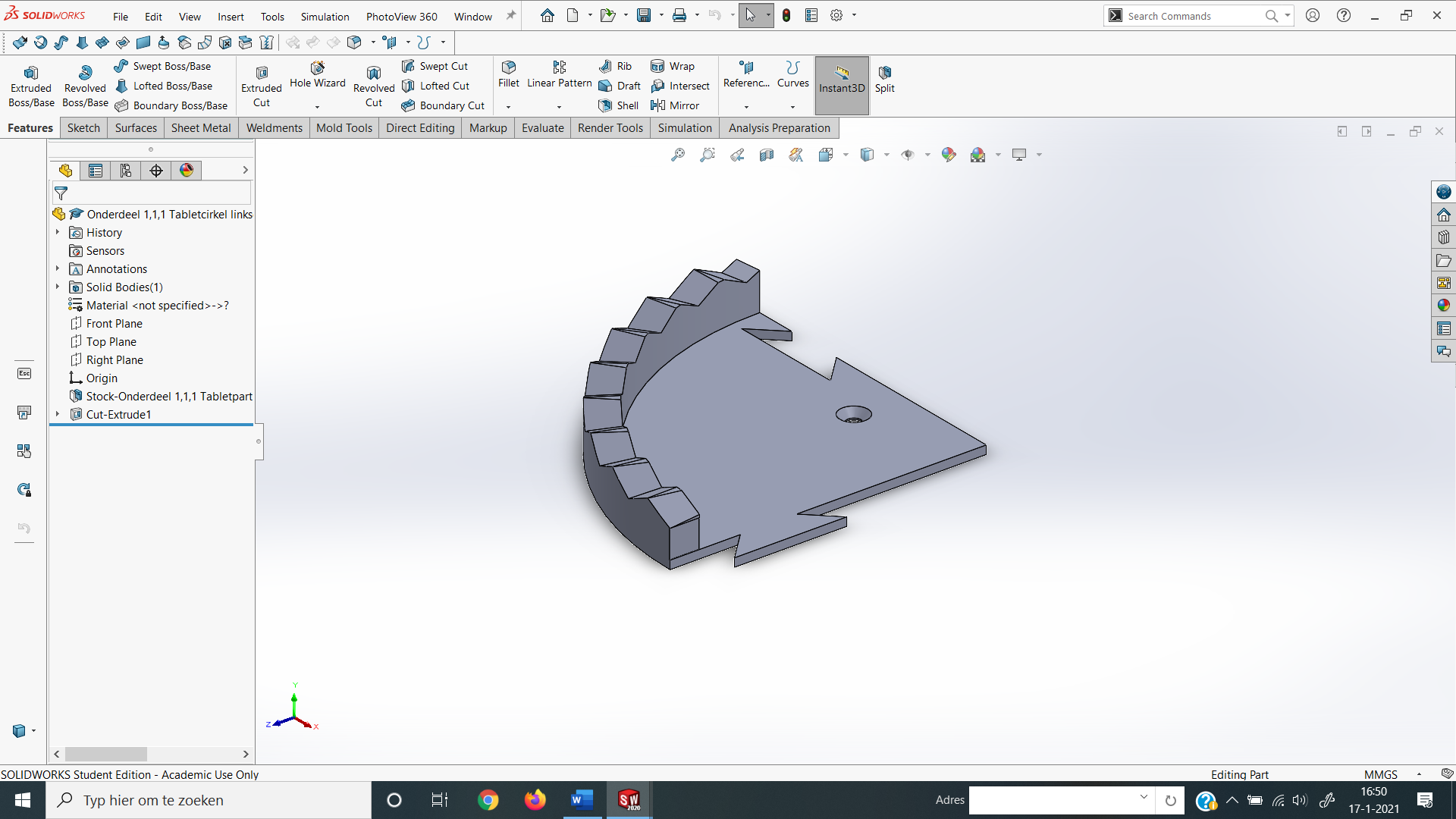 KlasMTD4A4 MTD4A4 ProjectDrawing tablet standDrawing tablet standDatum 15-01-202115-01-2021bijlagen Tablet cirkel (links onder) 1/4Tablet cirkel (links onder) 1/4Tekening/screenshotwat WanneerGeschatte tijdHandtekening docentBenodigd gereedschap:3D printern.v.t6,5 uurBenodigd gereedschap:Boorn.v.t1 min Benodigd gereedschap:Veil, Schuurpapiern.v.t30 minBenodigd Materiaal:PETG filament zwartn.v.tBenodigd Materiaal:Benodigd Materiaal:Benodigd Materiaal:Totale tijd7 uurHandtekening werkplaatsWerkvoorbereidingNaamJulian Jacobs Julian Jacobs 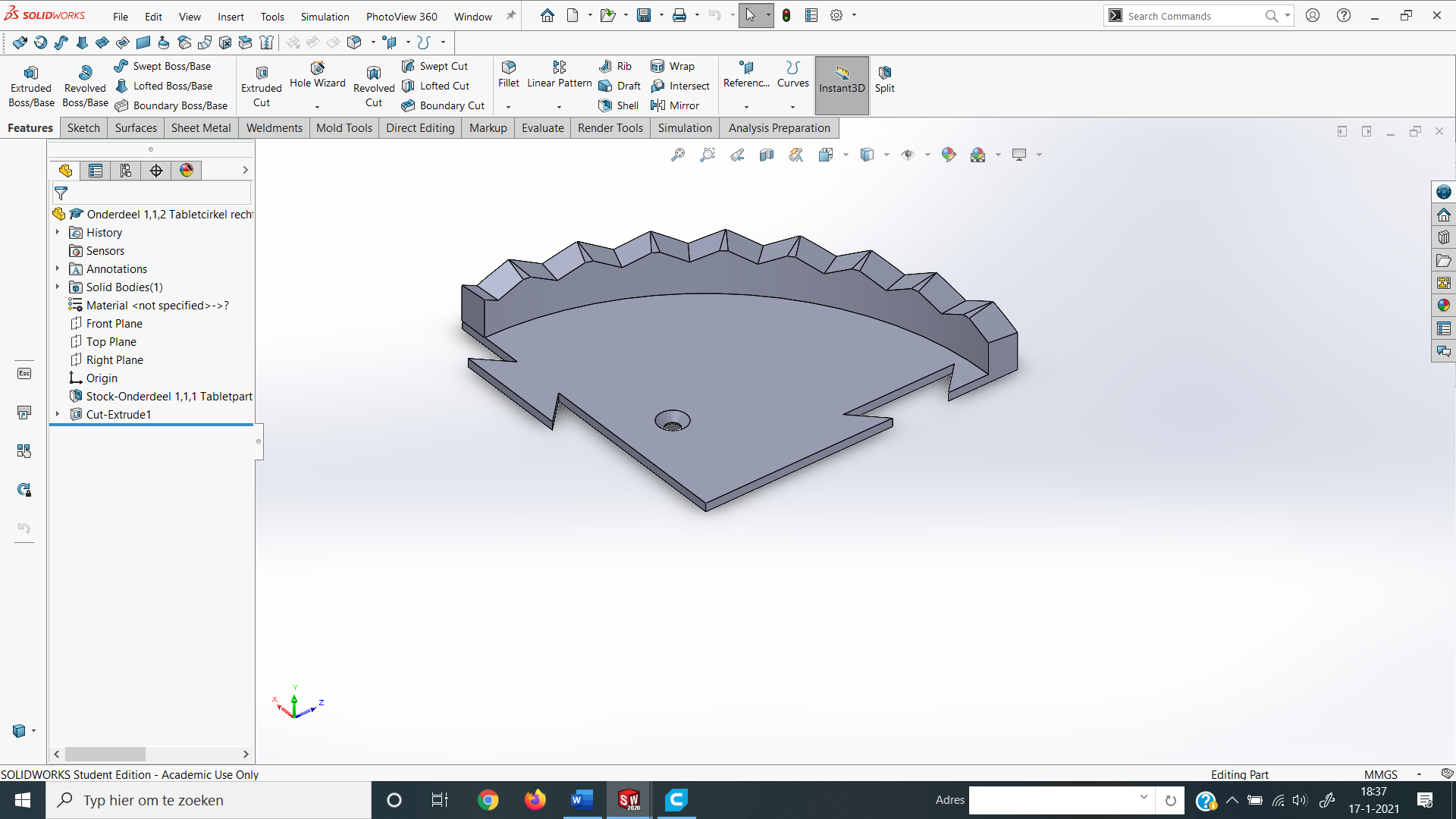 KlasMTD4A4 MTD4A4 ProjectDrawing tablet standDrawing tablet standDatum 15-01-202115-01-2021bijlagen Tablet cirkel (rechts onder) 2/4Tablet cirkel (rechts onder) 2/4Tekening/screenshotwat WanneerGeschatte tijdHandtekening docentBenodigd gereedschap:3D printern.v.t6,5 uurBenodigd gereedschap:Boorn.v.t1 min Benodigd gereedschap:Veil, Schuurpapiern.v.t30 minBenodigd Materiaal:PETG filament zwartn.v.tBenodigd Materiaal:Benodigd Materiaal:Benodigd Materiaal:Totale tijd7 uurHandtekening werkplaatsWerkvoorbereidingNaamJulian Jacobs Julian Jacobs 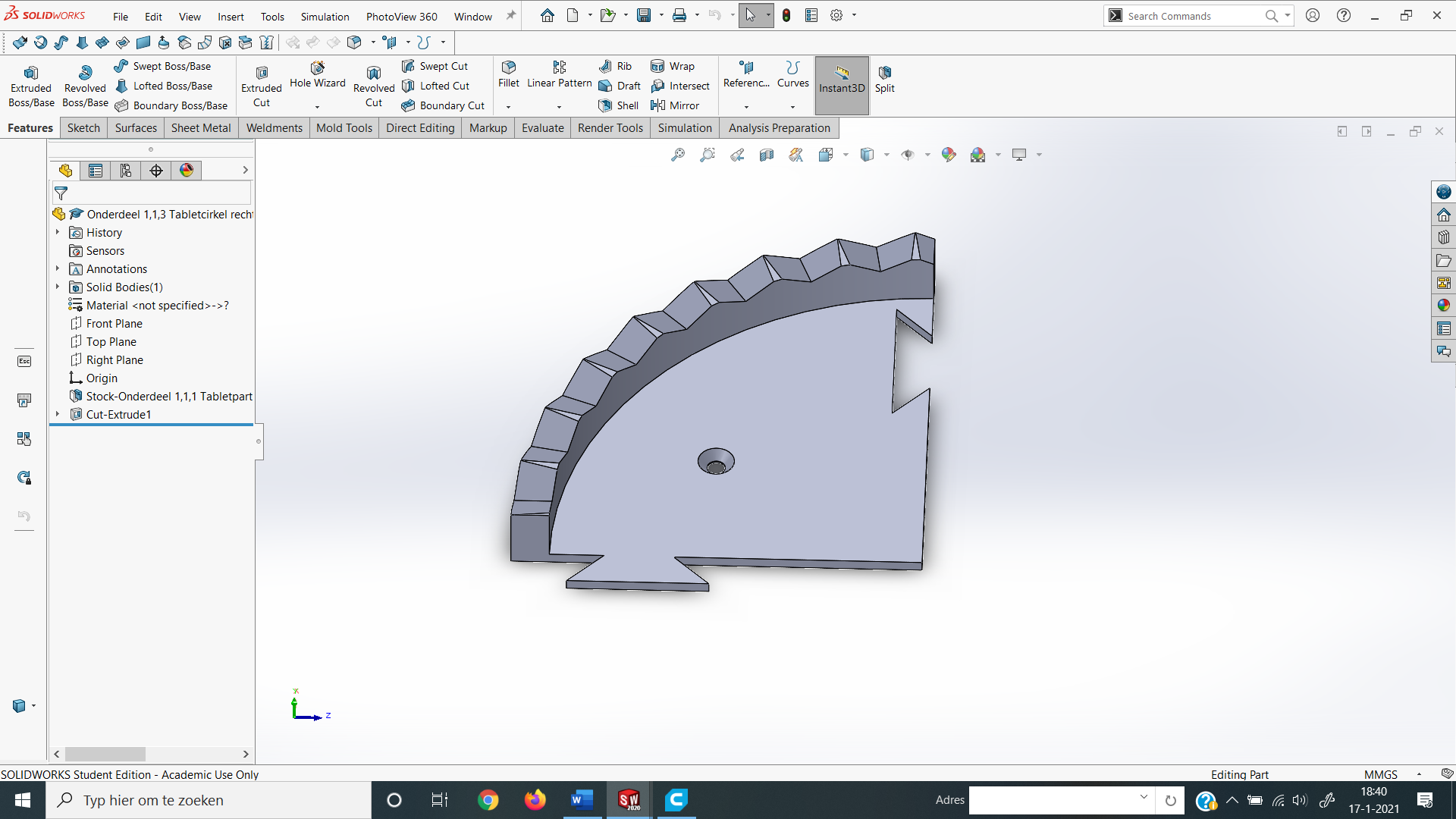 KlasMTD4A4 MTD4A4 ProjectDrawing tablet standDrawing tablet standDatum 15-01-202115-01-2021bijlagen Tablet cirkel (rechts boven) 3/4Tablet cirkel (rechts boven) 3/4Tekening/screenshotwat WanneerGeschatte tijdHandtekening docentBenodigd gereedschap:3D printern.v.t6,5 uurBenodigd gereedschap:Boorn.v.t1 min Benodigd gereedschap:Veil, Schuurpapiern.v.t30 minBenodigd Materiaal:PETG filament zwartn.v.tBenodigd Materiaal:Benodigd Materiaal:Benodigd Materiaal:Totale tijd7 uurHandtekening werkplaatsWerkvoorbereidingNaamJulian Jacobs Julian Jacobs 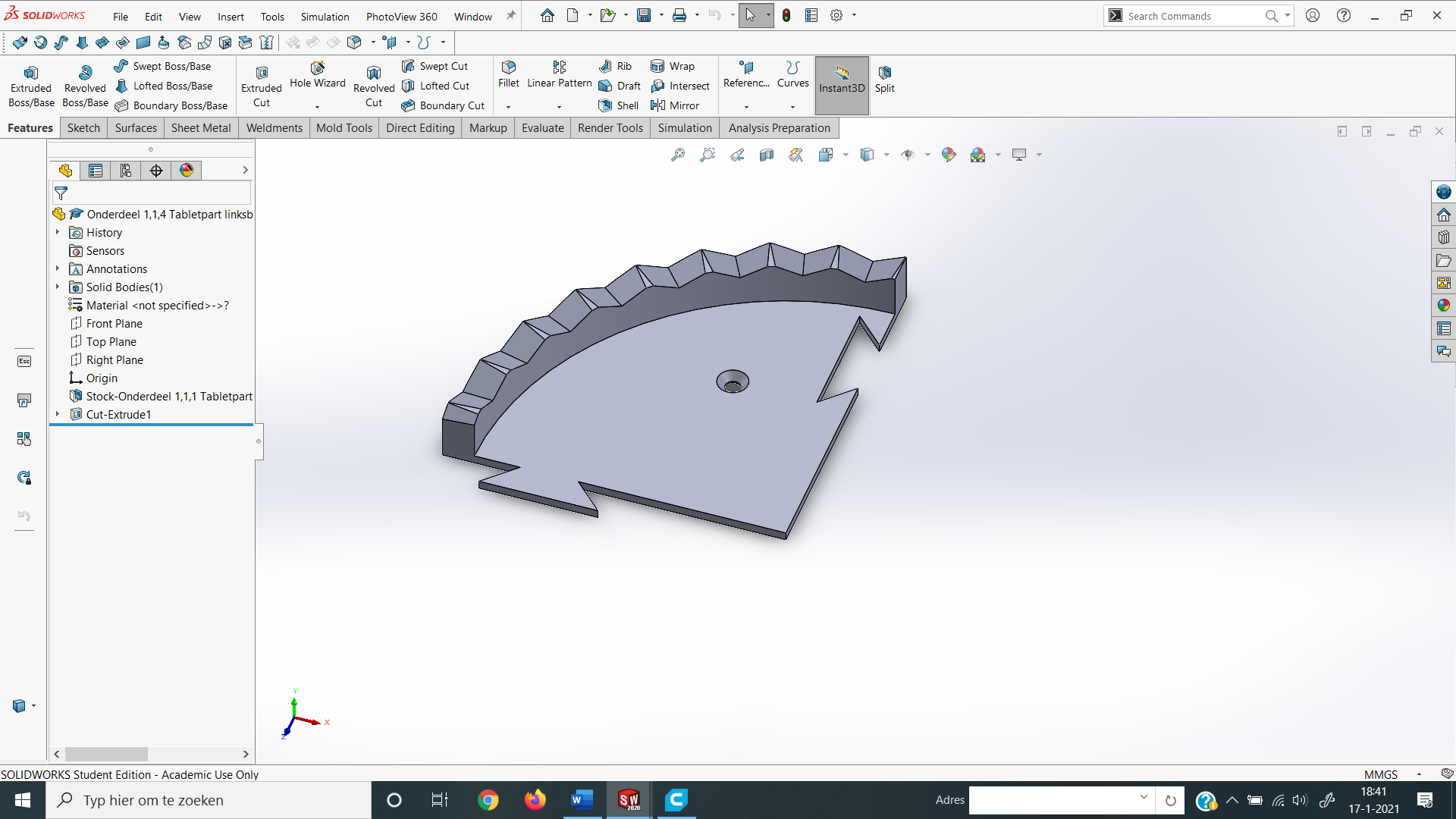 KlasMTD4A4 MTD4A4 ProjectDrawing tablet standDrawing tablet standDatum 15-01-202115-01-2021bijlagen Tablet cirkel (links boven) 4/4Tablet cirkel (links boven) 4/4Tekening/screenshotwat WanneerGeschatte tijdHandtekening docentBenodigd gereedschap:3D printern.v.t6,5 uurBenodigd gereedschap:Boorn.v.t1 min Benodigd gereedschap:Veil, Schuurpapiern.v.t30 minBenodigd Materiaal:PETG filament zwartn.v.tBenodigd Materiaal:Benodigd Materiaal:Benodigd Materiaal:Totale tijd7 uurHandtekening werkplaatsWerkvoorbereidingNaamJulian Jacobs Julian Jacobs 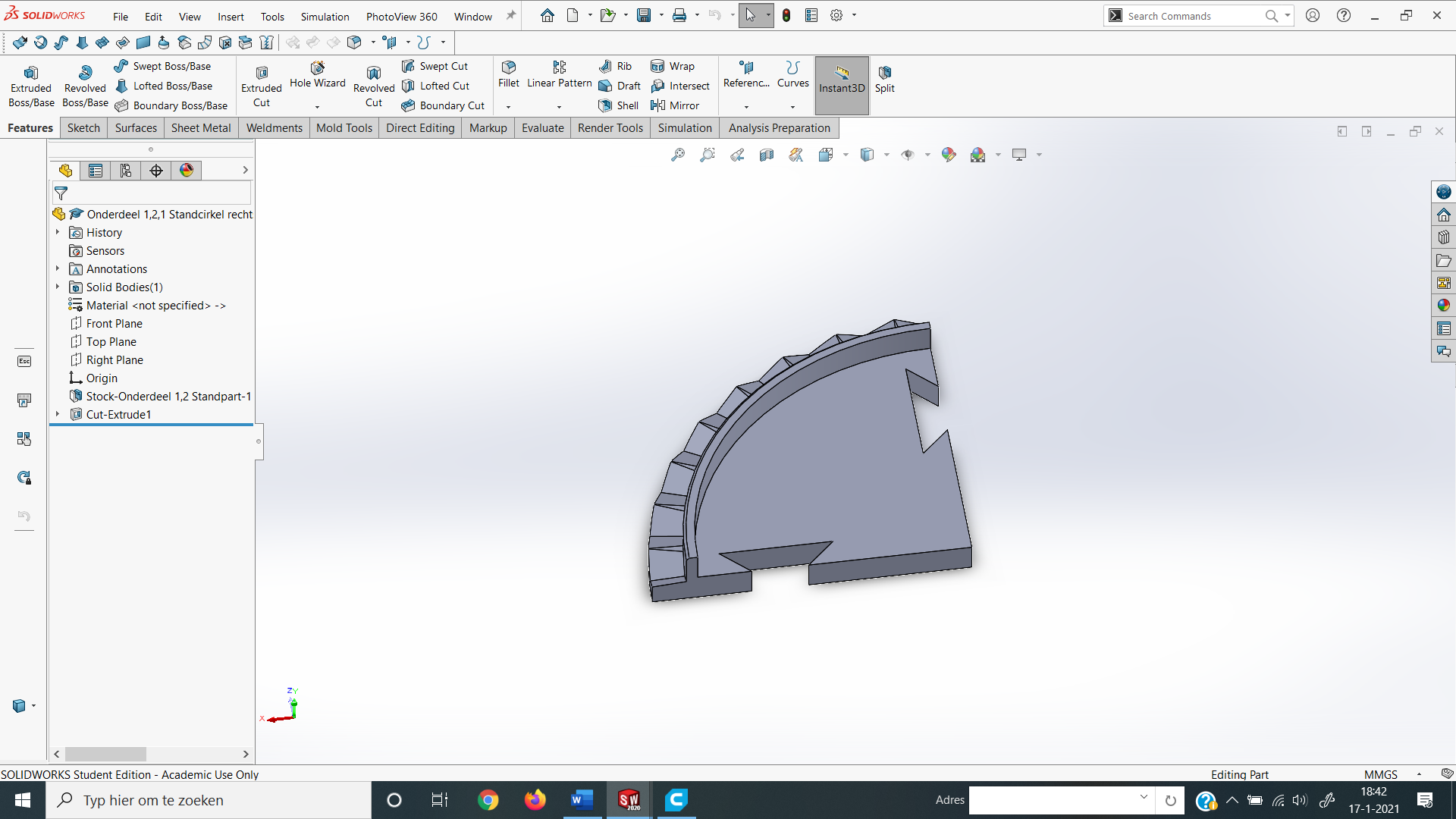 KlasMTD4A4 MTD4A4 ProjectDrawing tablet standDrawing tablet standDatum 15-01-202115-01-2021bijlagen Stand cirkel (rechtsonder) 1/4Stand cirkel (rechtsonder) 1/4Tekening/screenshotwat WanneerGeschatte tijdHandtekening docentBenodigd gereedschap:3D printern.v.t8 uurBenodigd gereedschap:Veil, Schuurpapiern.v.t30 minBenodigd gereedschap:Benodigd Materiaal:PETG filament zwartn.v.tBenodigd Materiaal:Benodigd Materiaal:Benodigd Materiaal:Totale tijd8,5 uurHandtekening werkplaatsWerkvoorbereidingNaamJulian Jacobs Julian Jacobs 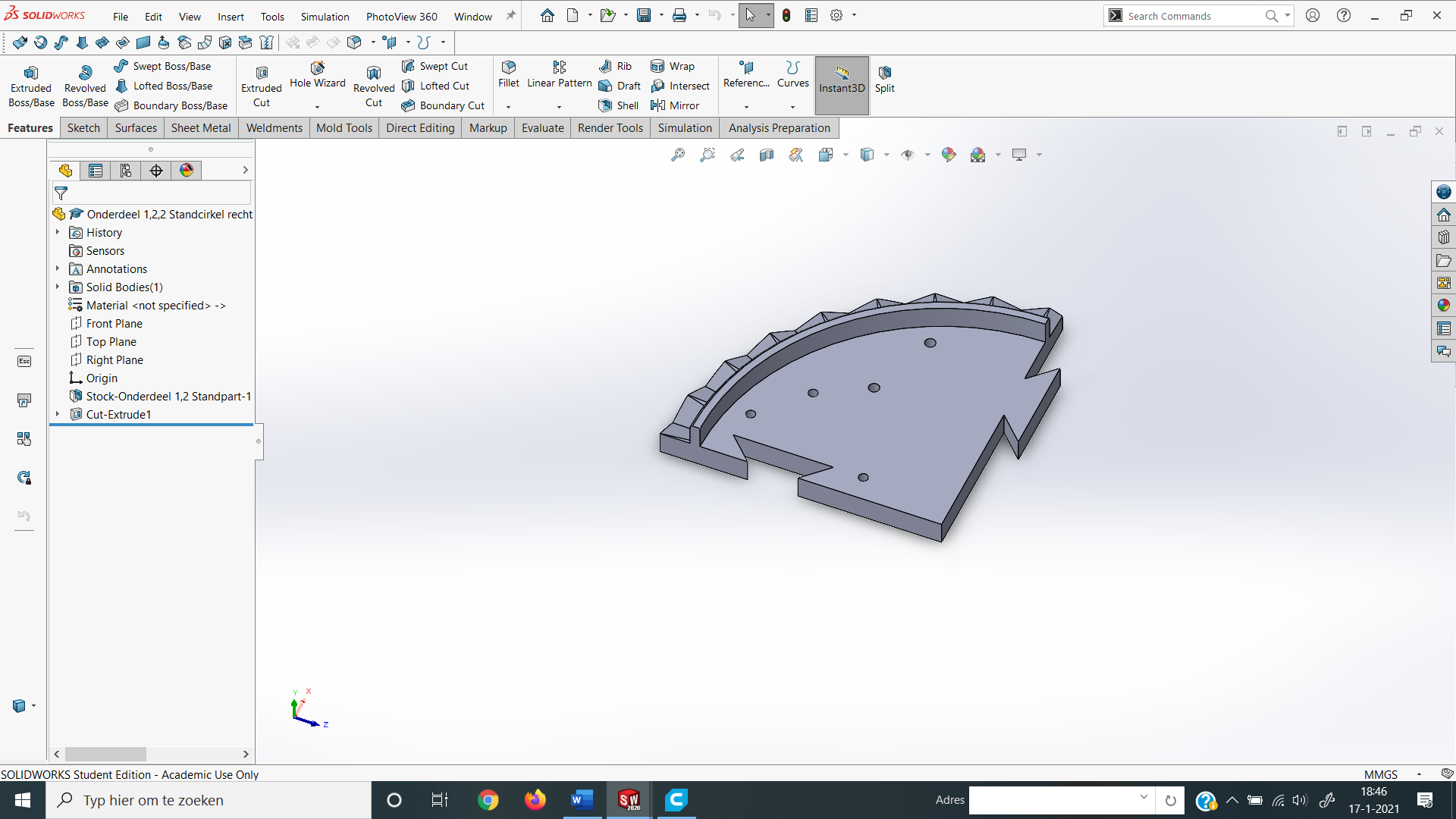 KlasMTD4A4 MTD4A4 ProjectDrawing tablet standDrawing tablet standDatum 15-01-202115-01-2021bijlagen Stand cirkel (rechts boven) 2/4Stand cirkel (rechts boven) 2/4Tekening/screenshotwat WanneerGeschatte tijdHandtekening docentBenodigd gereedschap:3D printern.v.t8 uurBenodigd gereedschap:Boorn.v.t2 min Benodigd gereedschap:Veil, Schuurpapiern.v.t30 minBenodigd Materiaal:PETG filament zwartn.v.tBenodigd Materiaal:Benodigd Materiaal:Benodigd Materiaal:Totale tijd8,5 uurHandtekening werkplaatsWerkvoorbereidingNaamJulian Jacobs Julian Jacobs 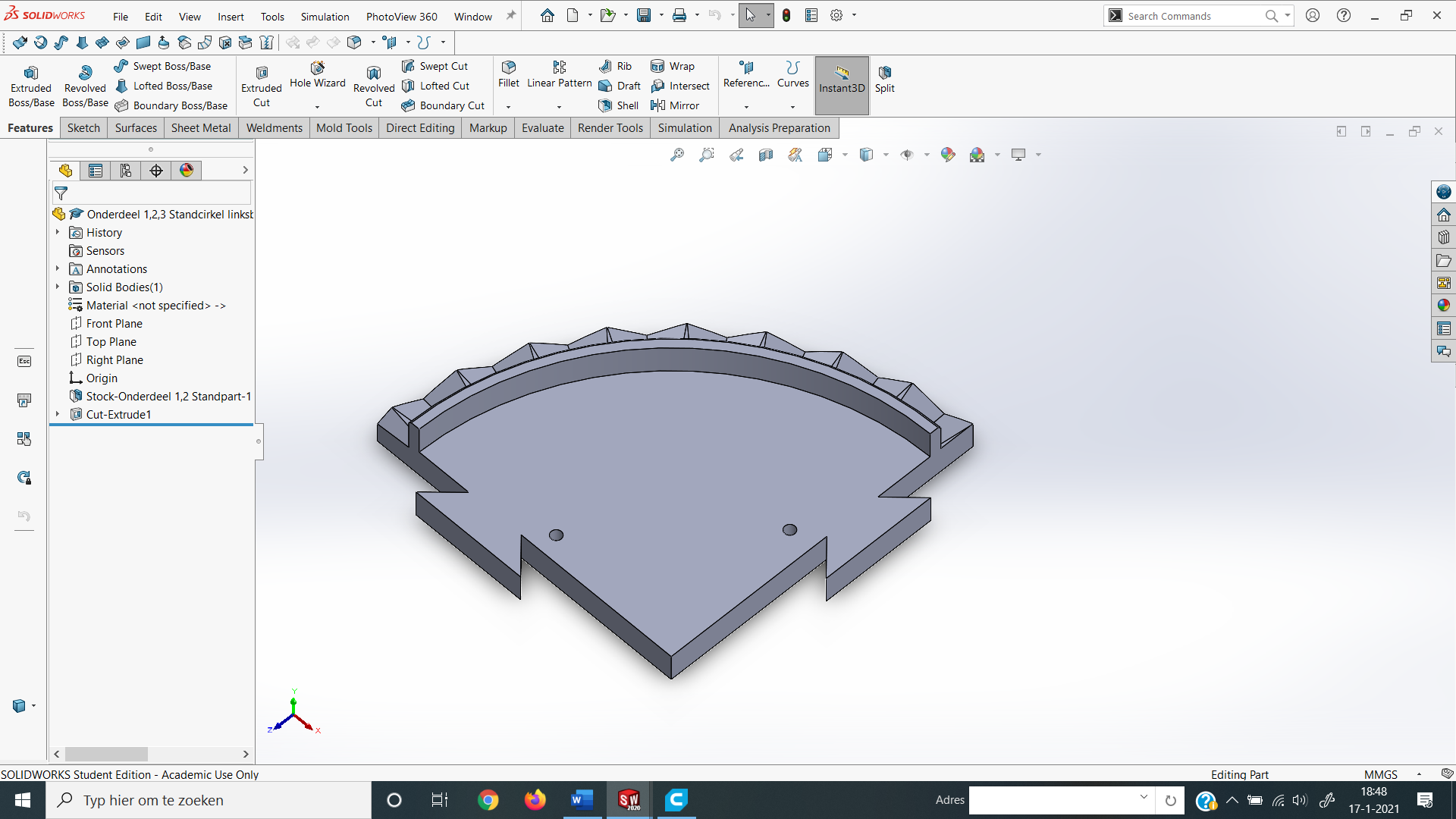 KlasMTD4A4 MTD4A4 ProjectDrawing tablet standDrawing tablet standDatum 15-01-202115-01-2021bijlagen Stand cirkel (links boven) 3/4Stand cirkel (links boven) 3/4Tekening/screenshotwat WanneerGeschatte tijdHandtekening docentBenodigd gereedschap:3D printern.v.t8 uurBenodigd gereedschap:Boorn.v.t1 min Benodigd gereedschap:Veil, Schuurpapiern.v.t30 minBenodigd Materiaal:PETG filament zwartn.v.tBenodigd Materiaal:Benodigd Materiaal:Benodigd Materiaal:Totale tijd8,5 uurHandtekening werkplaatsWerkvoorbereidingNaamJulian Jacobs Julian Jacobs 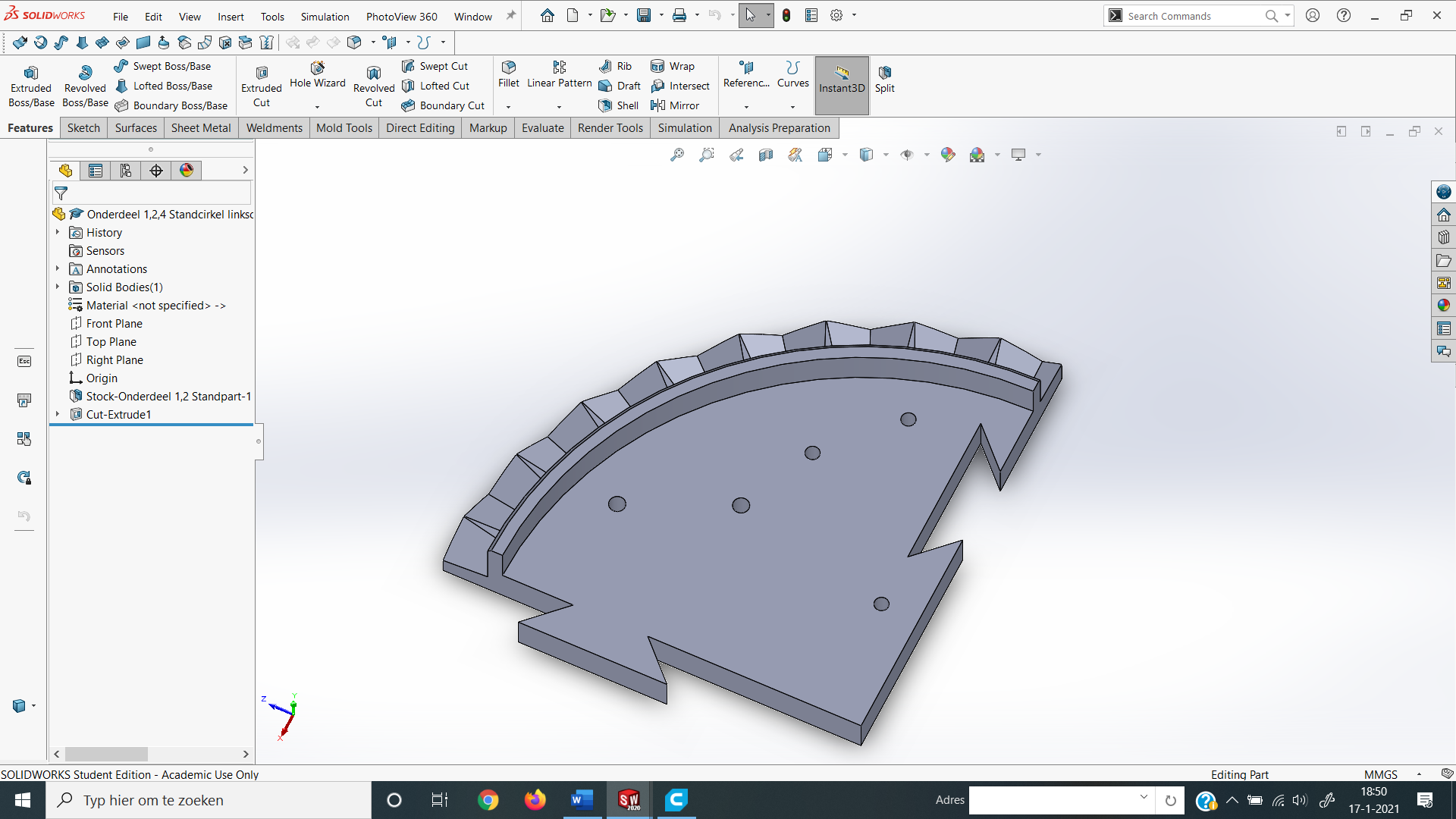 KlasMTD4A4 MTD4A4 ProjectDrawing tablet standDrawing tablet standDatum 15-01-202115-01-2021bijlagen Stand cirkel (links onder) 4/4Stand cirkel (links onder) 4/4Tekening/screenshotwat WanneerGeschatte tijdHandtekening docentBenodigd gereedschap:3D printern.v.t8 uurBenodigd gereedschap:Boorn.v.t2 min Benodigd gereedschap:Veil, Schuurpapiern.v.t30 minBenodigd Materiaal:PETG filament zwartn.v.tBenodigd Materiaal:Benodigd Materiaal:Benodigd Materiaal:Totale tijd8,5 uurHandtekening werkplaatsWerkvoorbereidingNaamJulian Jacobs Julian Jacobs 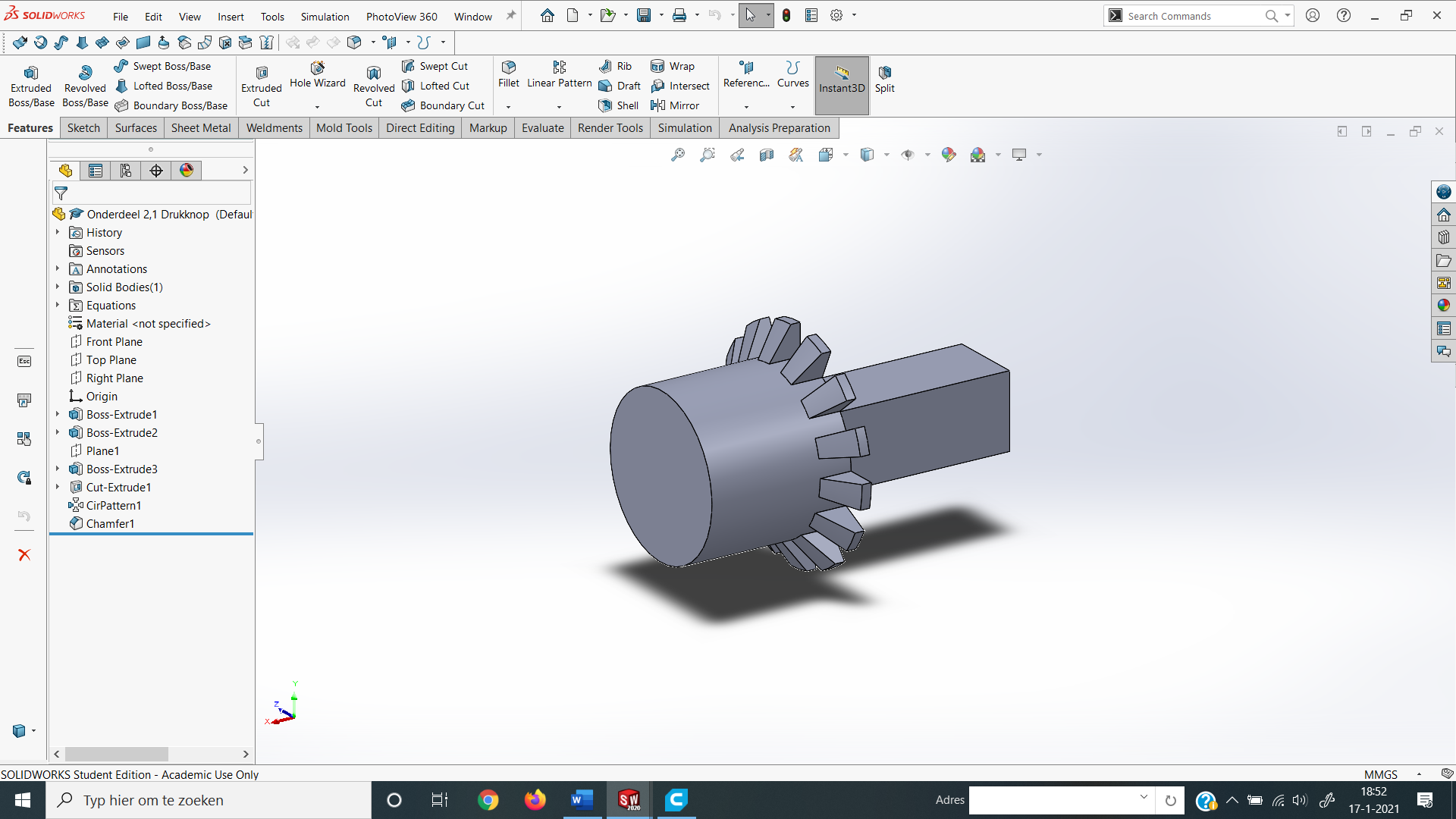 KlasMTD4A4 MTD4A4 ProjectDrawing tablet standDrawing tablet standDatum 15-01-202115-01-2021bijlagen Drukknop (2x)Drukknop (2x)Tekening/screenshotwat WanneerGeschatte tijdHandtekening docentBenodigd gereedschap:3D printern.v.t1,5 uurBenodigd gereedschap:Veil, Schuurpapiern.v.t5 minBenodigd gereedschap:Benodigd Materiaal:PLA filament witn.v.tBenodigd Materiaal:Benodigd Materiaal:Benodigd Materiaal:Totale tijd3u 10minHandtekening werkplaatsWerkvoorbereidingNaamJulian Jacobs Julian Jacobs 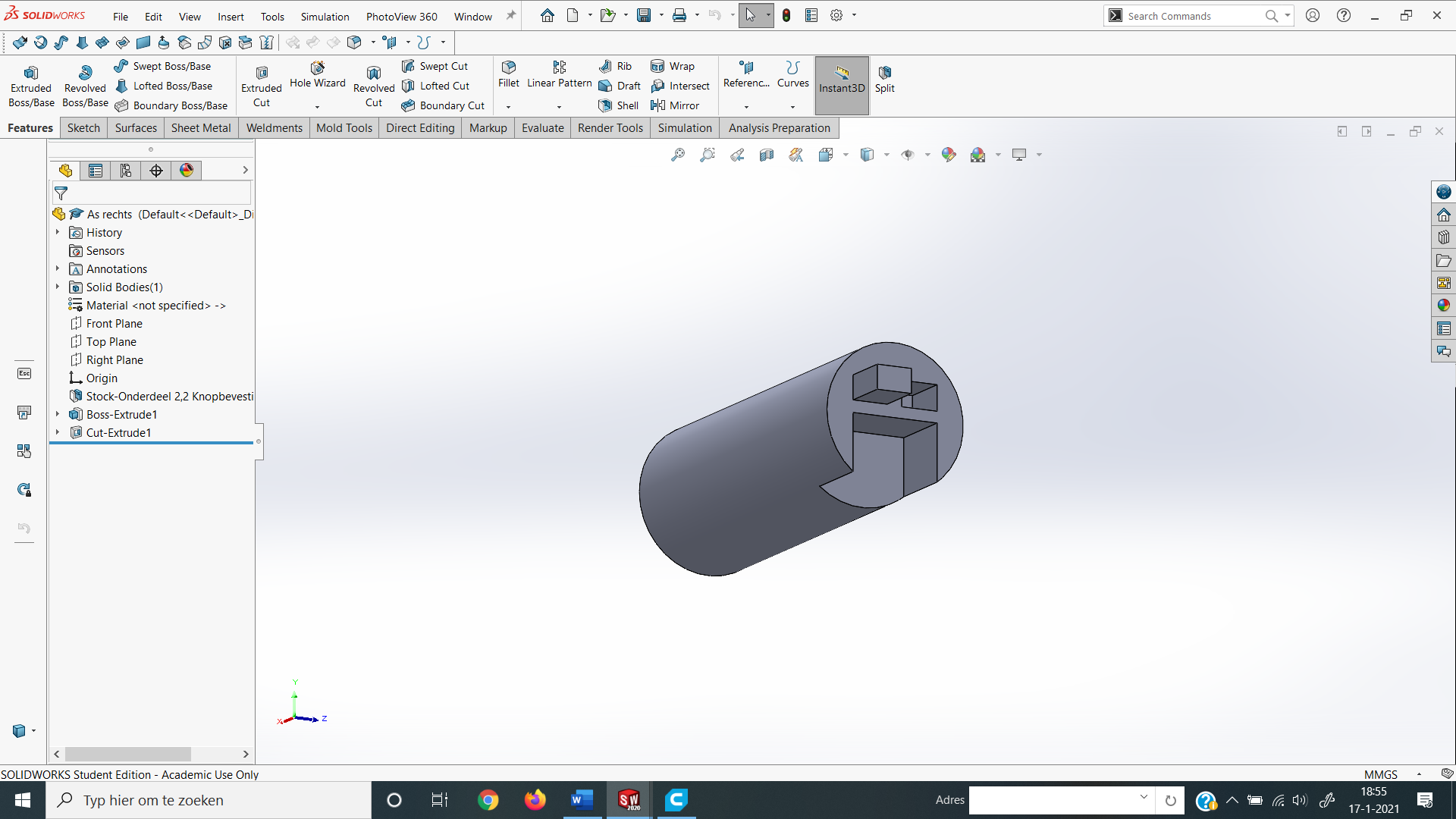 KlasMTD4A4 MTD4A4 ProjectDrawing tablet standDrawing tablet standDatum 15-01-202115-01-2021bijlagen Knoppen as (2x)Knoppen as (2x)Tekening/screenshotwat WanneerGeschatte tijdHandtekening docentBenodigd gereedschap:3D printern.v.t3,5 uurBenodigd gereedschap:Veil, Schuurpapiern.v.t15 minBenodigd gereedschap:Benodigd Materiaal:PETG filament zwartn.v.tBenodigd Materiaal:Benodigd Materiaal:Benodigd Materiaal:Totale tijd7,5 uurHandtekening werkplaatsWerkvoorbereidingNaamJulian Jacobs Julian Jacobs 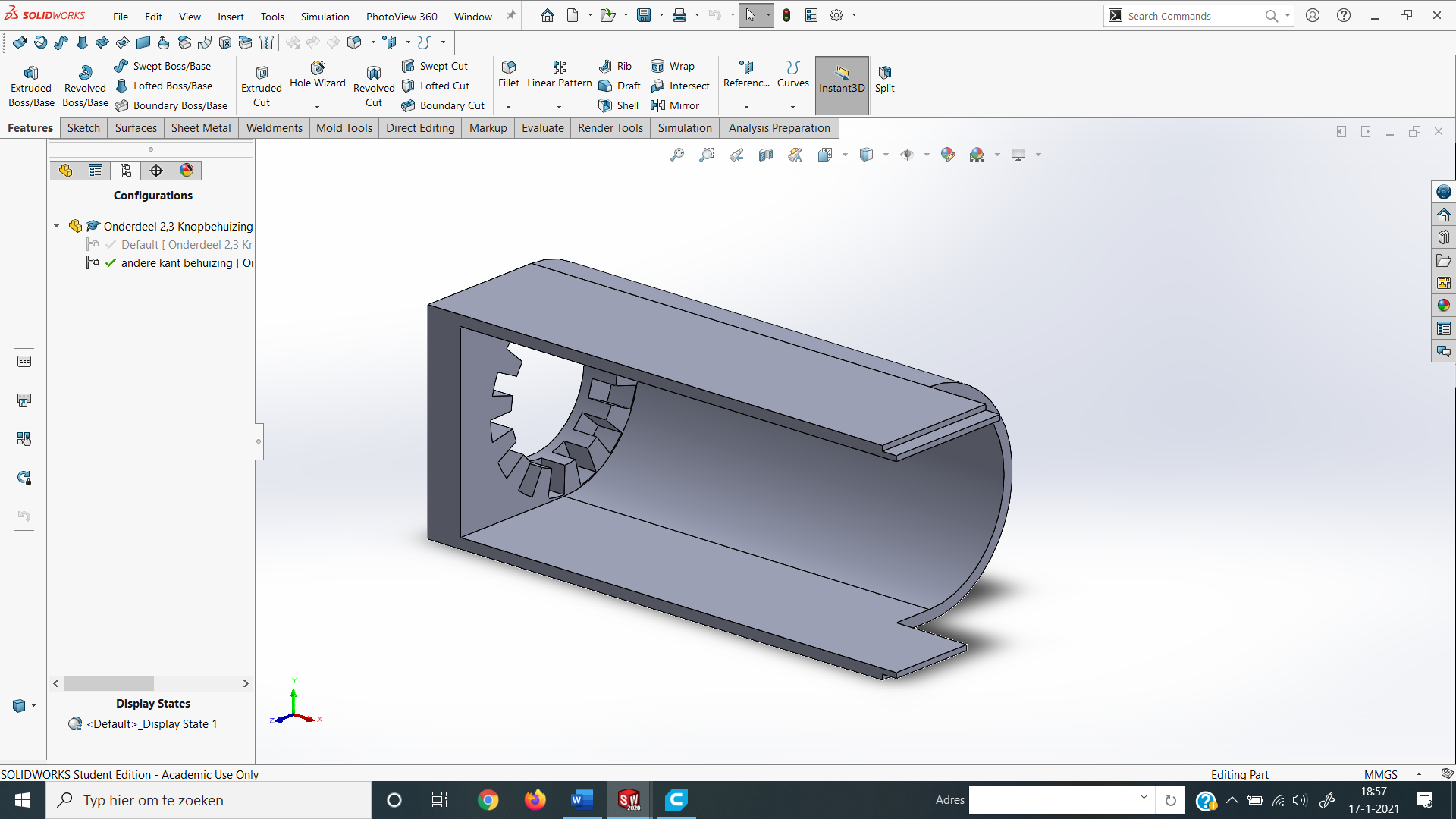 KlasMTD4A4 MTD4A4 ProjectDrawing tablet standDrawing tablet standDatum 15-01-202115-01-2021bijlagen Knoppen behuizing (links) 1/2Knoppen behuizing (links) 1/2Tekening/screenshotwat WanneerGeschatte tijdHandtekening docentBenodigd gereedschap:3D printern.v.t4 uurBenodigd gereedschap:Veil, Schuurpapiern.v.t15 minBenodigd gereedschap:Benodigd Materiaal:PETG filament zwartn.v.tBenodigd Materiaal:Benodigd Materiaal:Benodigd Materiaal:Totale tijd4u 15minHandtekening werkplaatsWerkvoorbereidingNaamJulian Jacobs Julian Jacobs 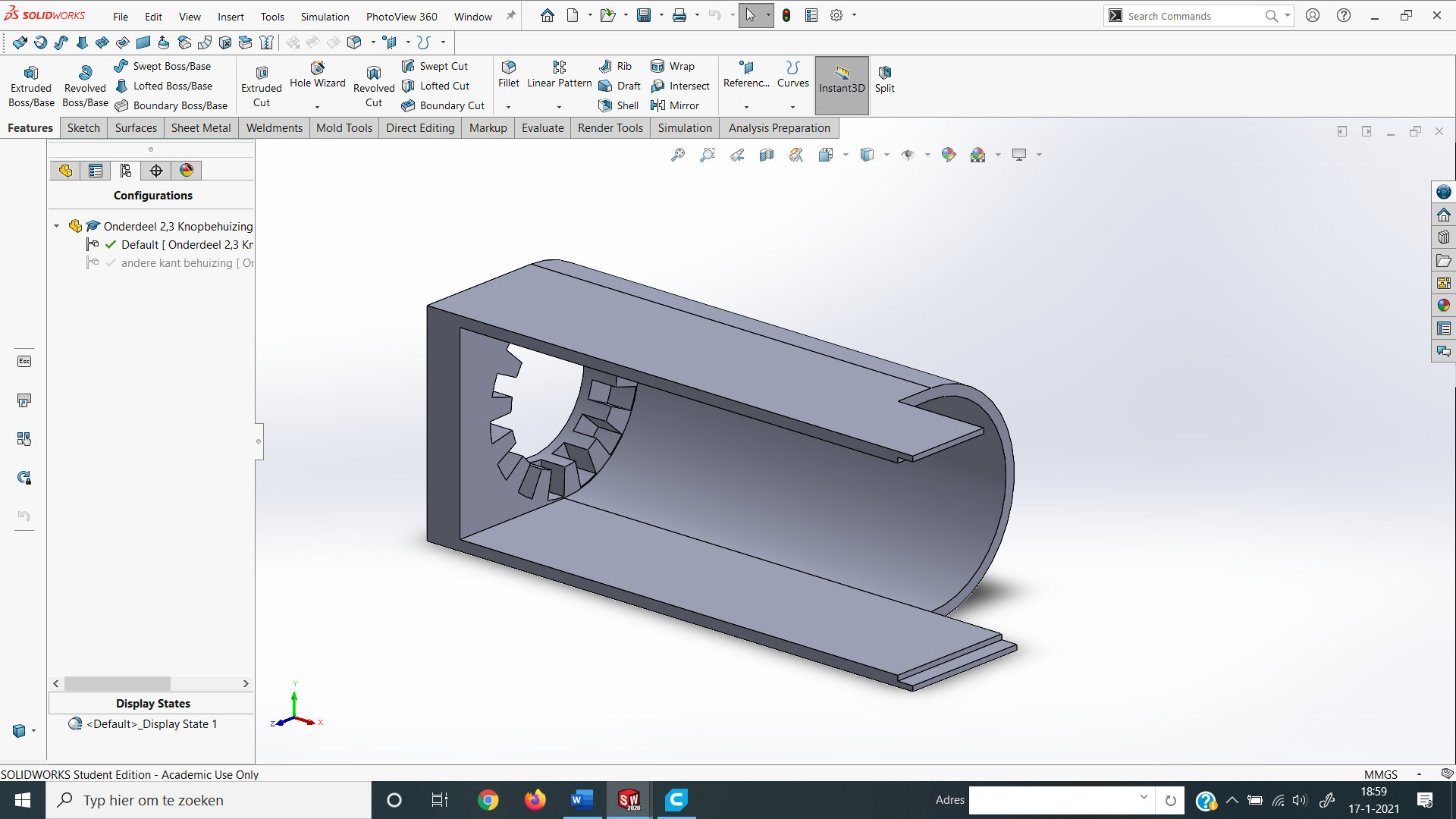 KlasMTD4A4 MTD4A4 ProjectDrawing tablet standDrawing tablet standDatum 15-01-202115-01-2021bijlagen Knoppen behuizing (rechts) 2/2Knoppen behuizing (rechts) 2/2Tekening/screenshotwat WanneerGeschatte tijdHandtekening docentBenodigd gereedschap:3D printern.v.t4 uurBenodigd gereedschap:Veil, Schuurpapiern.v.t15 minBenodigd gereedschap:Benodigd Materiaal:PETG filament zwartn.v.tBenodigd Materiaal:Benodigd Materiaal:Benodigd Materiaal:Totale tijd4u 15minHandtekening werkplaatsWerkvoorbereidingNaamJulian Jacobs Julian Jacobs 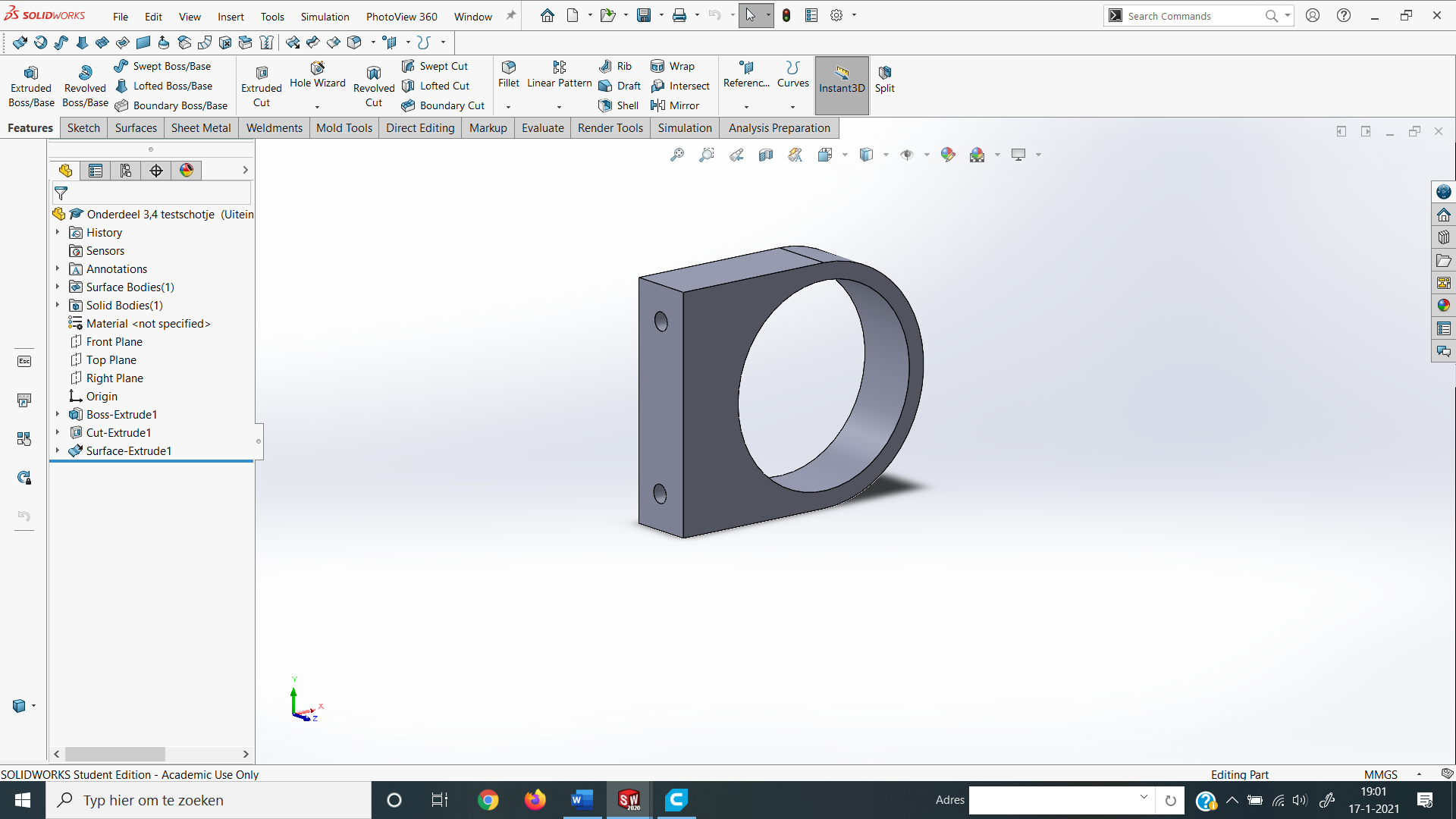 KlasMTD4A4 MTD4A4 ProjectDrawing tablet standDrawing tablet standDatum 15-01-202115-01-2021bijlagen Schotje (4x)Schotje (4x)Tekening/screenshotwat WanneerGeschatte tijdHandtekening docentBenodigd gereedschap:3D printern.v.t1 uurBenodigd gereedschap:Veil, Schuurpapiern.v.t15 minBenodigd gereedschap:Boorn.v.t2 min Benodigd Materiaal:PETG filament zwartn.v.tBenodigd Materiaal:Benodigd Materiaal:Benodigd Materiaal:Totale tijd5u 8minHandtekening werkplaatsWerkvoorbereidingNaamJulian Jacobs Julian Jacobs 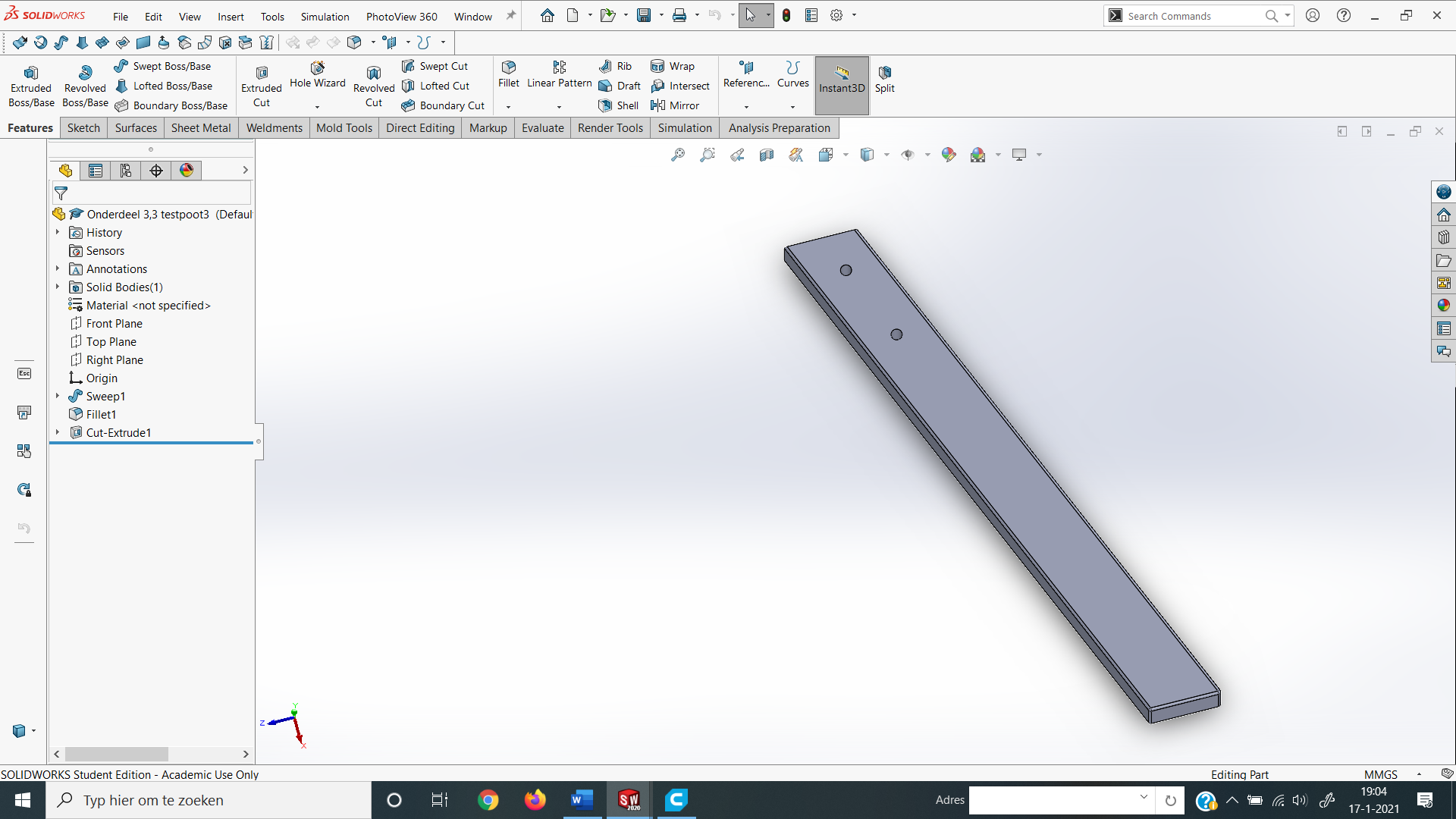 KlasMTD4A4 MTD4A4 ProjectDrawing tablet standDrawing tablet standDatum 15-01-202115-01-2021bijlagen Voorpoot (2x)Voorpoot (2x)Tekening/screenshotwat WanneerGeschatte tijdHandtekening docentBenodigd gereedschap:Zaagn.v.t5 minBenodigd gereedschap:Veil, Schuurpapiern.v.t20 minBenodigd gereedschap:Boorn.v.t5 min Benodigd Materiaal:Schaaflat vuren (25cm)n.v.tBenodigd Materiaal:Benodigd Materiaal:Benodigd Materiaal:Totale tijd1uHandtekening werkplaatsWerkvoorbereidingNaamJulian Jacobs Julian Jacobs 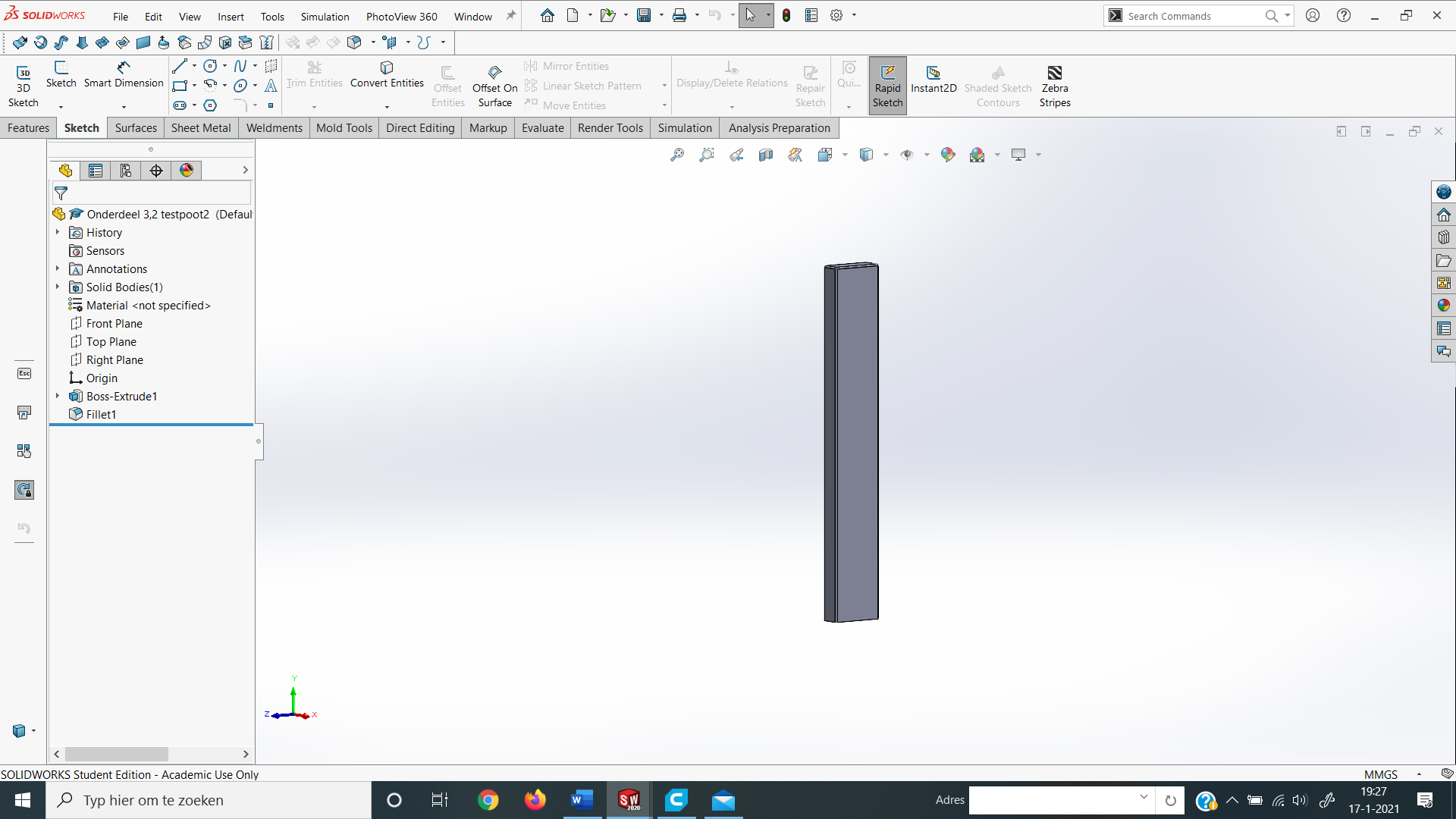 KlasMTD4A4 MTD4A4 ProjectDrawing tablet standDrawing tablet standDatum 15-01-202115-01-2021bijlagen achterpoot achterpoot Tekening/screenshotwat WanneerGeschatte tijdHandtekening docentBenodigd gereedschap:Zaagn.v.t5 minBenodigd gereedschap:Veil, Schuurpapiern.v.t20 minBenodigd gereedschap:Boorn.v.t5 min Benodigd Materiaal:Schaaflat vuren (15cm)n.v.tBenodigd Materiaal:Benodigd Materiaal:Benodigd Materiaal:Totale tijd0,5uHandtekening werkplaats